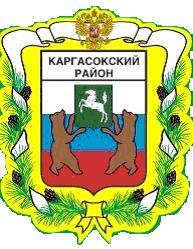 МУНИЦИПАЛЬНОЕ ОБРАЗОВАНИЕ «Каргасокский район»ТОМСКАЯ ОБЛАСТЬАДМИНИСТРАЦИЯ КАРГАСОКСКОГО РАЙОНАВ связи с кадровыми изменениями, Администрация Каргасокского района постановляет:1. Внести в постановление Администрации Каргасокского района от 16.11.2018 № 376 «О создании Антитеррористической комиссии Каргасокского района» изменения, изложив состав Антитеррористической комиссии Каргасокского района (приложение № 1 к постановлению) в новой редакции согласно приложению к настоящему постановлению.2. Признать утратившим силу постановление Администрации Каргасокского района от 02.04.2020 № 71 «О внесении изменений в постановление Администрации Каргасокского района от 16.11.2018 № 376 «О создании Антитеррористической комиссии Каргасокского района».3. Настоящее постановление вступает в силу в установленном порядке.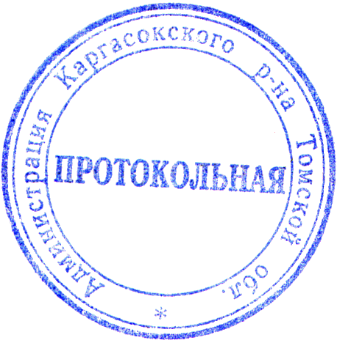 УТВЕРЖДЕНОпостановлением Администрации Каргасокского районаот 18.01.2021 № 4Приложение № 1СОСТАВАнтитеррористической комиссии Каргасокского районаПОСТАНОВЛЕНИЕПОСТАНОВЛЕНИЕПОСТАНОВЛЕНИЕ18.01.2021№ 4с. Каргасокс. КаргасокО внесении изменений в постановление Администрации Каргасокского района от 16.11.2018 № 376 «О создании Антитеррористической комиссии Каргасокского района»Глава Каргасокского района А.П. АщеуловВ.Н. Новосельцев8 (38253) 21661В.Н. Новосельцев8 (38253) 21661Ф.И.О.ДолжностьФункциональная обязанность в комиссииАщеулов Андрей ПетровичГлава Каргасокского районаПредседатель комиссииГерасимов Сергей ИвановичЗаместитель Главы Каргасокского района по общественной безопасности – начальник отдела общественной безопасности Заместитель председателя комиссииВинокуров Сергей СергеевичПредседатель Думы Каргасокского района (по согласованию)Член комиссииМонголин Сергей ВладимировичЗаместитель Главы Каргасокского района по вопросам жизнеобеспечения района – начальник отдела жизнеобеспечения районаЧлен комиссииШемякин Дмитрий ЮрьевичНачальник 32 ПСЧ 4 ПСО ФПС ГПС ГУ МЧС России по Томской области (по согласованию)Член комиссииШамраев Александр ФёдоровичЗаместитель Главы Каргасокского района по социальным вопросам – начальник отдела по социальной работеЧлен комиссииЛенинг Афанасий ЛеонидовичНачальник Отдела Министерства внутренних дел России по Каргасокскому району (по согласованию)Член комиссииМельниченко Максим АлександровичОтделение г. Колпашево УФСБ по Томской области(по согласованию)Член комиссииСычев Александр ГеннадьевичЗаместитель руководителя Парабельского межрайонного следственного отдела СУ СК России по Томской областиЧлен комиссииКудряшов Андрей ГеннадьевичГлавный специалист по гражданской обороне и чрезвычайным ситуациям отдела общественной безопасности Администрации Каргасокского районаЧлен комиссииБатурин Константин ВасильевичВедущий специалист по мобилизационной работе отдела общественной безопасности Администрации Каргасокского районаЧлен комиссииНовосельцев Владимир НиколаевичГлавный специалист по вопросам общественной безопасности отдела общественной безопасности Администрации Каргасокского районаСекретарь комиссии